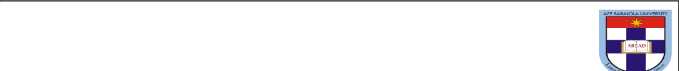 STUDENTS INDUSTRIAL WORKEXPERIENCE SCHEME(SIWES)TECHNICAL REPORTBYAKPOFURE OBOAKPORORO
17/mhs07/004FACULTY OF PHARMACOLOGY，AFE BABALOLA UNIVERSITY ADO EKITI (ABUAD)
UNDERTAKEN ATFEDRAL MINISTRY OF HEALTHFCT, ABUJA.
DURATION: 3MONTHS(20th May-9th Aug 2019)CERTIFICATIONThis is to certify that this report is a detailed account of the Student Industrial Work Experience Scheme (SIWES) undertaken by AKPOFURE OBOAKPORORO at FEDRAL MINISTRY OF HEALTH, ABUJA for a period of 3months and has been prepared in accordance to the regulation guiding in the proportion of reports in the Faculty of pharmacology, AFE BABALOLA UNIVERSITySTUDENTS NAME AND SIGNATUREDATESIWES SUPERVISOR NAME AND SIGNATUREDATESIWESStudents Industrial WorkExperience SchemeSIWES SUPERVISOR DEPARTMENTPROF. MRS. OLAYINKA(DEPARTMENT OE PHARMACOLOGY),HEAD OF PROF. ADEOLUWAAFACULTY OF PHARMACOLOGY ,ABUAD ABUADACKNOWLEDGEMENTI would like to acknowledge and show my Profound Gratitude to all those that have contributed be it small or a big way to the overall success of my Pharmacy Training Program-me in the FEDRAL MINISTRY OF HEALTH FOOD ABD DRUGS department. Especially in the aspect of Work ethics, Behavioral attitude to work  and Discipline I will  not forget my Gained experiences and how you Impacted in me Mentally and Academically  in the short ran.INDUSTRY BASED SUPERVISOR (FEDRAL MINISTRY OF HEALTH FOOD AND DRUGS DEPARTMENT)PHARM. MRS. GRACE OVOKEINSTITUTE  SUPERVISORPROF. MRS. OLAYINKA(DEPARTMENT OF PHARMACOLOGY, ABUAD)TABLE OF CONTENTCover Page	iCertification	iiAcknowledgement	iiiTable of Content	iv-INTRODUCTION		PURPOSE OF TRAININGBRIEF OVERVIEW  OF FEDRAL MINISTRY OF HEALTH FOOD AND DRUGS  DEPARTMENT-TRAINING PROGRAM	11OVERVIEW OF TRAINING EXPERIENCES-OBSERVATIONS AND CONTRIBUTIONS OBSERVATIONCONTRIBUTIONSCHALLENGES ENCOUNTERED DURING PERIQD OF TRAINING-CONCLUSION AND RECOMMENDATION	4.11 CONCLUSION4.11 RECOMMENDATION-REFERENCES	1.0 INTRODUCTIONPURPOSE OF TRAININGIt was aimed at bridging the gap Pattern, the theoretical knowledge acquired in classes and technical knowledge in the	industry provided	students with the opportunities to apply their educational knowledge in real world . Over the years, SIWES has contributed Immensely in building the common pool of technical and applicable cable skills available in the economy which are needed for the industrial development Furthermore, the place and relevance of SIWES underscores the fact that the scheme contributed to improving the quality of technical skills  available in the pool free-weigh employer's serious race  technical manpower and gives students the opportunity to unite and  blend the theoretical knowledge acquired in the classroom with practical application of knowledge required h perform work in the industry. Also, lt prepares students for employment and makes the transition from school much easier after graduation.I did my SIWES at  FEDRAL MINISTRY OF HEALTH UNDER THE DEPARTMENT OF FOOD AND DRUGS IN ABUJA FCT,starting from May 20th to August 4th 2019.11 BRIEF  HISTORY OF THE FEDRAL MINISTRY OF HEALTHThe FEDERAL MINISTRY OF HEALTH IS LOCATED IN THE FEDRAL SECRETARIAT PHASE 3  ABUJA, it was built in 1992 and is one of the earliest ministries to be established in Abuja, it comprises of 11 floors with an elevator on both sides linking each floors, there are various departments under the FEDRAL ministry of health with various purposes but I worked at the center for food and drugs which was located at the 10th floor. The department of Food and Drugs Services formulates national policies, guidelines and strategies on food and drugs, and ensures ethical delivery of pharmaceutical services nationwide. The department sponsors the National Institute for Pharmaceutical Research and Development and the National Agency for Food and Drug Administration and Control, and acts as regulator through the Pharmacists Council of Nigeria, the Institute of Chartered Chemists of Nigeria and the Institute of Public Analyst of Nigeria. There were so many things I learnt while I worked at The FEDRAL ministry of HEALTH (under food and drugs) I gained knowledge on 1)PHARMACOVIGILANCE2) Opioids and opioid analgesics 3)Essential oils4) Anti malarial drugs5) cancerous diseases 6) I also went on a 2 week practical exposure to NIPRD (NATIONAL INSTITUTE FOR PHARMACEUTICAL RESEARCH AND DEVELOPMENT). Which gave me a chance to see things for myself.RELATION Of WORK EXPERIENCE TO THEORY LEARNT In SCHOOL. With Respect the theory learnt in school:I was as to understand to a very large extent the effects of various drugs to the body.I got more exposure on the first hand importance of the safety of drugs.I got to attend various drug policy meetings and understand the steps Involved in legalizing a drug to be distributed to the public.3.0 OBSERVATIONS AND CONTRIBUTIONSOBSERVATIONSAs a student, my first observation was the recognition Of the difference between  the "school environment and its activities" and the "Work Environment and its Activities it’s a different ball game entirely and  I observed that the FEDRAL MINISTRY OF HEALTH does not look like a classroom environment where lectures are being taught, It's a place where one practice what he/she has learnt in the classroom. Also, a Place where you have the Opportunity to learn while you delivering service to the public.31	CONTRIBUTIONi)  I assisted in day to day grading of books and drugs to be distributed to various statesI) I prepared a timetable for the scheduling of official meetings in the office.CHALLENGES ENCOUNTERED DURIOG PERIOD OF  TRAINING I)Lack of practical practice 2) LATE RESUMPTION OF OTHER OFFICE STAFFS3)Late closure from work 4. CONCLUSIONS AND RECOMMENDATIONCONCLUSIONMy Three months Training as a pharmacology Student at FEDRAL MINISTRY OF HEALTH ;IN conclusion, it was a very great and well needed experience as I got knowledge that I couldn't get in the classroom. And I have no doubt that I would love to do it again41 RECOMMENDATIONSWith Respect to Challenges stated above;1) Labs should be established inside the ministry of health so as to ensure regular lab practices 2) Staffs should be made to resume on time so as to close from work on time .REFERENCESStudents industrial wore experienced scheme successful participation in SIWES.EMDEX; The complete drug formulary foe Nigeria's Health Professionals. 2017-0018edhnon